            «Аленушкины сказки» — одни из самых любимых детьми произведений автора.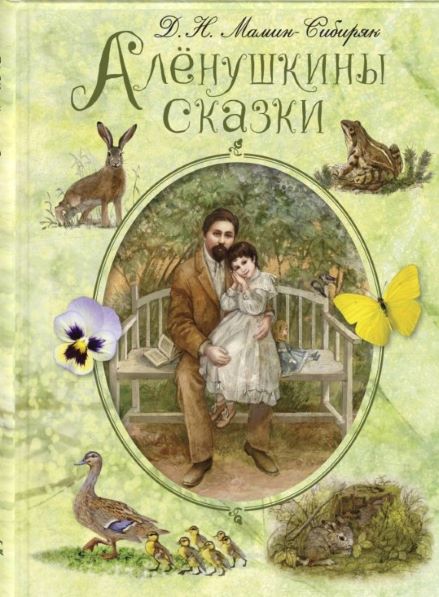 Алёнушка – это дочь писателя. Цикл включает в себя 11 историй, созданных сказочником для дочки. «Аленушкины сказки» рассказывают о жизни зверей, насекомых, игрушек. Присутствуют в этих сказках и люди. Герои разговаривают, шалят, празднуют, мечтают, ссорятся и мирятся, как и в обычной жизни. Произведения учат открытости, храбрости, смекалке, доброте, любви ко всему живому.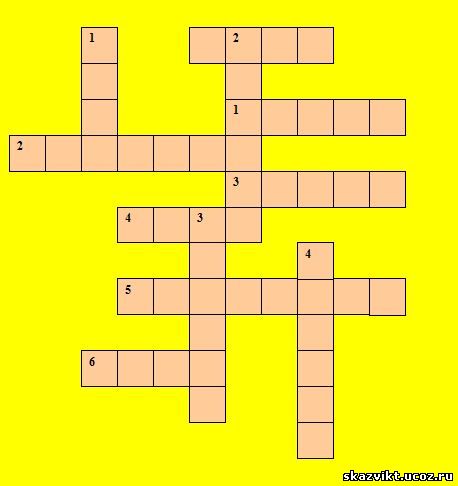 Вопросы к кроссворду.По вертикали:1. Какой спортивный инвентарь помог охотнику передвигаться по снежному лесу.2. Серая Шейка – это кто?3. Что изболелось у Старой утки, когда она переживала за Серую Шейку?4. Кто, по мнению охотника, обрадуется появлению Серой Шейки в доме?По горизонтали:1. Время года, когда птицы готовились к отлету?2. Как звали дедушку, который спас Серую Шейку?3. Что было повреждено у Серой Шейки?4. Кто хотел съесть Серую Шейку?5. Что хотел сделать из лисы охотник старухе?6. Кто был другом Серой Шейки?2022 год –Год Д.Н. Мамина – Сибиряка         в Свердловской области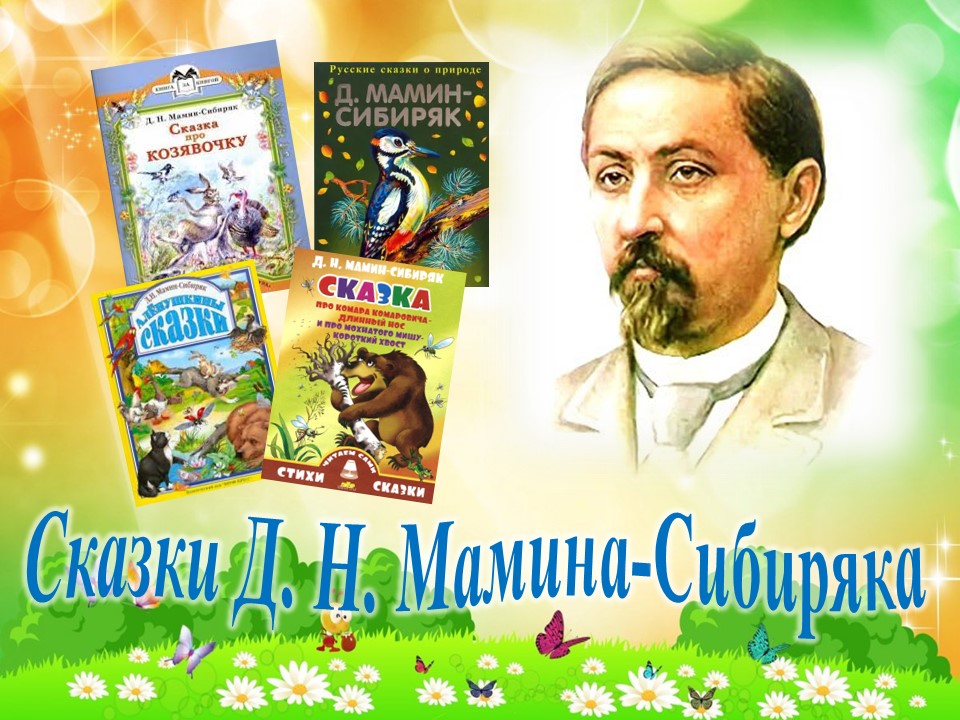               МБОУ СОШ №1         Школьная библиотека2022 год –Год Д.Н. Мамина – Сибиряка         в Свердловской области              МБОУ СОШ №1         Школьная библиотека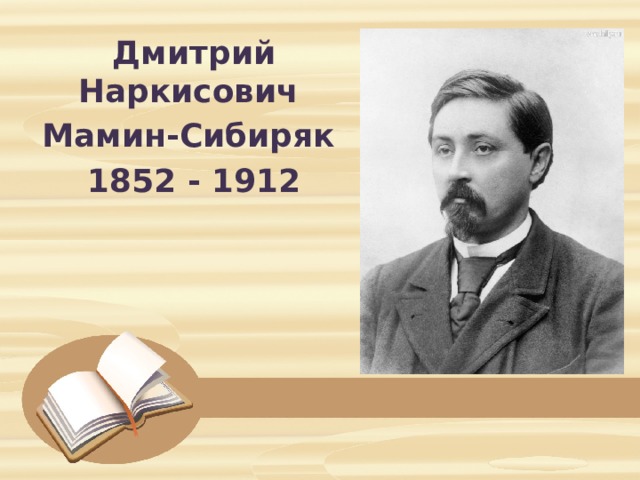 В 2022 году отмечается170-летие со дня рождениярусского писателя,«литературного волшебника Урала» —Д.Н. Мамина-Сибиряка.Творчество Дмитрия Наркисовича Мамина-Сибиряка знакомо всем с детства, ему принадлежит множество рассказов, сказок, повестей для взрослых и детей.     Дмитрий Наркисович Мамин-Сибиряк - выдающийся российский писатель, искренне любивший свой край и оставивший множество очерков, рассказов, романов об Урале.    Произведения Дмитрия Наркисовича уникальны: каждая строчка в них пронизана любовью и нежностью.В 2022 году отмечается170-летие со дня рождениярусского писателя,«литературного волшебника Урала» —Д.Н. Мамина-Сибиряка.Творчество Дмитрия Наркисовича Мамина-Сибиряка знакомо всем с детства, ему принадлежит множество рассказов, сказок, повестей для взрослых и детей.     Дмитрий Наркисович Мамин-Сибиряк - выдающийся российский писатель, искренне любивший свой край и оставивший множество очерков, рассказов, романов об Урале.    Произведения Дмитрия Наркисовича уникальны: каждая строчка в них пронизана любовью и нежностью.Кто выгнал Мохнатого Мишу из болота?охотникКомар-Комаровичворонушкахрабрый заяц                                                                                                                                                                                                                                     Кто больше всего любил печёнку и рыбку?кот Муркаворонушка – чёрная головушкатрубочист ЯшаМохнатый МишаКто украл у бекасика-песочника червяка?скворецканарейкаворобейворонаКого грозился съесть храбрый Заяц?медведяволкалисуежаКак помирил молочко и овсяную кашку кот Мурка?спел им песенку о дружбепоставил их в уголподарил им подаркивыпил молочкаКто выгнал Мохнатого Мишу из болота?охотникКомар-Комаровичворонушкахрабрый заяц                                                                                                                                                                                                                                     Кто больше всего любил печёнку и рыбку?кот Муркаворонушка – чёрная головушкатрубочист ЯшаМохнатый МишаКто украл у бекасика-песочника червяка?скворецканарейкаворобейворонаКого грозился съесть храбрый Заяц?медведяволкалисуежаКак помирил молочко и овсяную кашку кот Мурка?спел им песенку о дружбепоставил их в уголподарил им подаркивыпил молочка1.Кто был свидетелем выяснения отношений между главными героями в притче «Притча о молочке, овсяной кашке и о сером котишке Мурке»?__________________________________2.От кого еле унесла ноги Козявочка в сказке «Сказка про Козявочку»?__________________________________3.Где нашли зайца в конце сказки «Сказка про Храброго Зайца-Длинные Уши-Косые Глаза Короткий Хвост»?__________________________________4.Как звали жену старого Селезня в сказке «Серая шейка? __________________________________ 5.Для чего, по мнению Мушки люди летом открывали окна? __________________________________6.За что воробьи обижали канарейку?_____________________________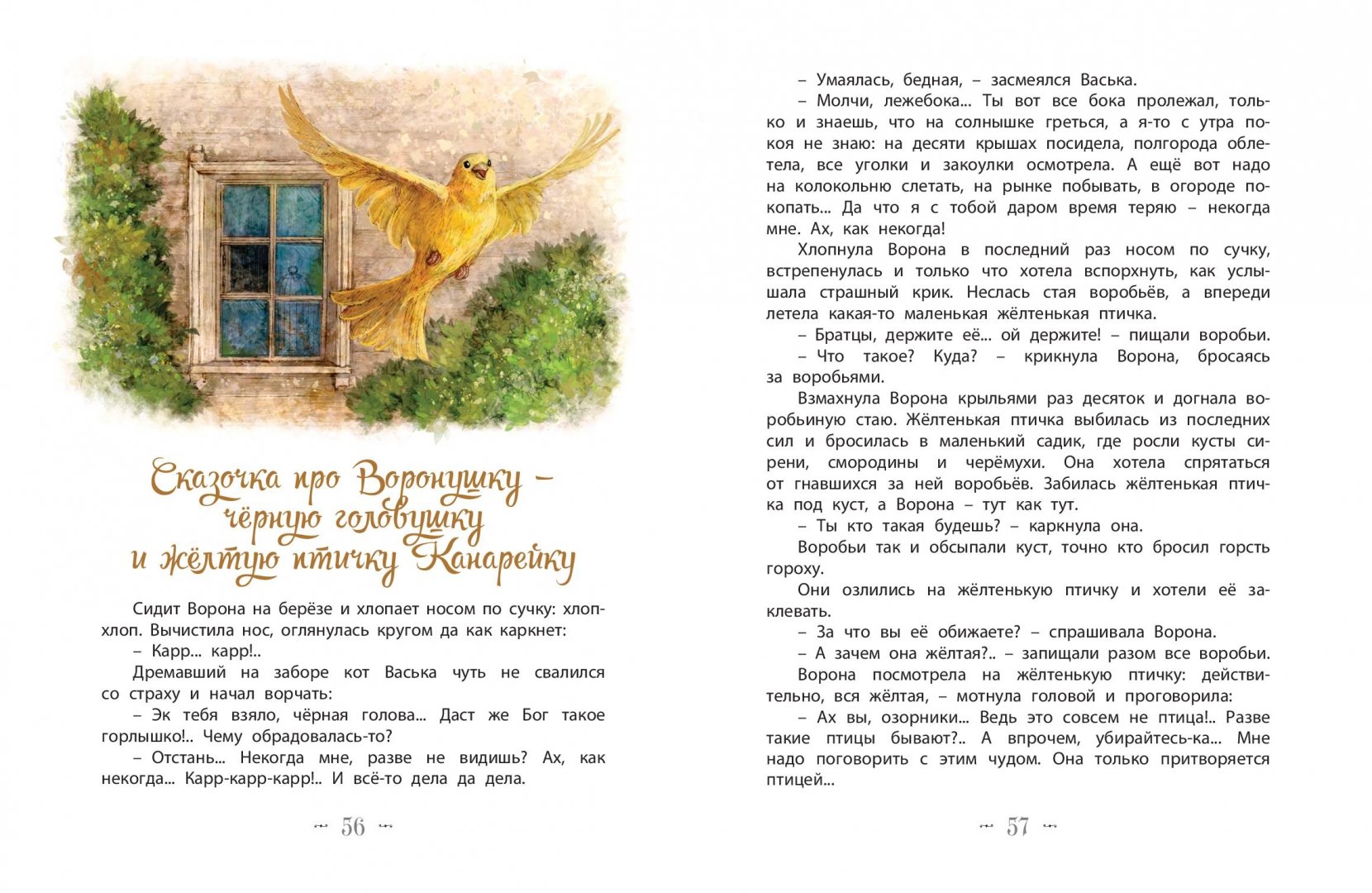 1.Кто был свидетелем выяснения отношений между главными героями в притче «Притча о молочке, овсяной кашке и о сером котишке Мурке»?__________________________________2.От кого еле унесла ноги Козявочка в сказке «Сказка про Козявочку»?__________________________________3.Где нашли зайца в конце сказки «Сказка про Храброго Зайца-Длинные Уши-Косые Глаза Короткий Хвост»?__________________________________4.Как звали жену старого Селезня в сказке «Серая шейка? __________________________________ 5.Для чего, по мнению Мушки люди летом открывали окна? __________________________________6.За что воробьи обижали канарейку?_____________________________